Planner 2014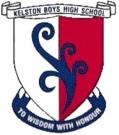 13MATTERMWEEKDATETOPICREFERENCEStd.CR.ASSESSMENTONE14-FebSimultaneous Eqns3.153210-FebSimultaneous Eqns317-FebSimultaneous Eqns424-FebSimultaneous Eqns53-MarSimultaneous Eqns610-MarSimultaneous Eqns717-MarLinear Programming3.23824-MarLinear Programming931-MarLinear Programming107-AprLinear Programming1114-AprLinear ProgrammingTWO15-MayTime Series3.84212-MayTime Series319-MayTime Series426-MayTime Series52-JuneTime Series69-JuneBi-Variate Data3.104716-JuneBi-Variate Data823-JuneBi-Variate Data930-JuneBi-Variate DatalTHREE121-JulyBi-Variate Data228- JulyBi-Variate Data34-AugCritical Path3.42411-AugCritical Path518-AugCritical Path625-AugCritical Path71-SeptInference3.10488-SeptInference915-SeptInference1022-SeptInferenceFOUR113-OctInference220-OctInference327-Oct43-NovNCEA Catch-Up510-Nov617-Nov724-Nov81-Dec98-Dec